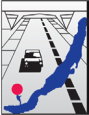 ОТКРЫТОЕ АКЦИОНЕРНОЕ ОБЩЕСТВО ИРКУТСКГИПРОДОРНИИ 	ПРАВИЛА ЗЕМЛЕПОЛЬЗОВАНИЯ И ЗАСТРОЙКИ  ТРОИЦКОГО МУНИЦИПАЛЬНОГО ОБРАЗОВАНИЯ 	ЗАЛАРИНСКОГО РАЙОНА ИРКУТСКОЙ ОБЛАСТИ      ПРОЕКТНАЯ ДОКУМЕНТАЦИЯ Текстовые материалы 091-12-11-ПЗЗ  Начальник ДГП                            Р.А ХотулевСОСТАВ АВТОРСКОГО КОЛЛЕКТИВА Начальник ДГП Р.А. Хотулев Руководитель АПГ-2 О.Ю. Куцакова Юрист А.В Бондаренко 		жилой дом - индивидуально-определенное здание, которое состоит из комнат, а так-  же 	помещений 	вспомогательного 	использования, 	предназначенных 	для 	удовлетворения гражданами бытовых и иных нужд, связанных с их проживанием в таком здании; 	жилые зоны 	- 	территории 	специализированного 	использования гав 	установленных  границах, 	примыкающие 	к 	магистральной 	улице 	районного 	значения 	или 	формируемые участками жилой застройки 	индивидуальный жилой дом - отдельно стоящий жилой дом с количеством этажей  не более чем три, предназначенный для проживания одной семьи; 	инженерная, транспортная и социальная инфраструктуры - комплекс сооружений  и коммуникаций транспорта, связи, инженерной инфраструктуры, а также объектов социаль- ного и культурно-бытового обслуживания населения, обеспечивающий устойчивое развитие  и функционирование территории; 	заказчик - физическое или юридическое лицо, которое уполномочено застройщиком  представлять интересы застройщика при подготовке и осуществлении строительства, рекон- струкции, в том числе обеспечивающее от имени застройщика заключение договоров с ис-  полнителями, подрядчиками, осуществление контроля на стадии выполнения и приемки ра- бот; 	застройщик - физическое или юридическое лицо, обеспечивающее на принадлежа-  щем ему земельном участке строительство, реконструкцию, капитальный ремонт объектов 	многоквартирный 	жилой 	дом 	- 	жилой 	дом, 	жилые 	ячейки 	(квартиры) 	которого  имеют выход на общие лестничные клетки и на общий для всего дома земельный участок; 	муниципальные территории - земли и природные ресурсы, включая территории об-  щего пользования, находящиеся в управлении и распоряжении органов местного самоуправ- ления (исключая земельные участки, находящиеся в собственности или пожизненном насле-  дуемом 	владении), 	незастроенные 	территории 	природоохранного, 	заповедного, 	оздорови- тельного, рекреационного, историко-культурного назначения, находящиеся в ведении сель-  ского поселения в пределах городской черты, а также земли, переданные в ведение сельского поселения, за ее пределами; 	объект капитального строительства - здание, строение, сооружение, объекты, стро-  ительство которых не завершено, за исключением временных построек, киосков, навесов и других подобных построек; 	объекты бытового и коммунального обслуживания - жилищно-эксплуатационные  и аварийные службы, мастерские мелкого бытового ремонта, парикмахерские, пошивочные и фото-ателье, пункты приема прачечных и химчисток, общественные туалеты и т.п. 		объекты дополнительного образования и досугово-развлекательного назначения  - 	музыкальные, 	художественные, 	театральные, 	хореографические 	школы 	и 	студии, 	дома творчества, музыкальные клубы, дискотеки и иные подобные объекты 						типа: 	медико-  санитарные 	части, 	госпитали; 	диспансеры: 	врачебно-физкультурный, 	маммологический, наркологический, офтальмологический, кожно-венерологический, онкологический, противо-  туберкулезный, психоневрологический и др.; специализированные больницы, в т.ч. инфек- ционные; учреждения скорой медицинской помощи и учреждения переливания крови; науч-  но-исследовательские, 	лабораторные 	корпуса; 	учреждения 	охраны 	материнства 	и 	детства: родильный дом, дом ребенка; центры медицинской профилактики, реабилитационные цен- 	бюро  медицинской экспертизы и иные подобные объекты; 	7)внесению изменений в настоящие Правила, включая изменение состава градостро-  ительных регламентов, в том числе путем его дополнения применительно к различным тер- риториальным зонам. 	5.Настоящие правила применяются при: 	1) разработке, согласовании и утверждении документации по планировке террито-  рии, в том числе градостроительных планов земельных участков, выдаваемых правооблада- телям земельных участков и объектов капитального строительства, градостроительных пла-  нов земельных участков, права на которые представляются по итогам конкурсов, аукционов; 	2) принятии решений о выдаче или об отказе в выдаче разрешений на условно раз-  решенные виды использования земельных участков и объектов капитального строительства; 	3) принятии решений о выдаче или об отказе в выдаче разрешений на отклонение от  предельных параметров разрешенного строительства, реконструкции объектов капитального  строительства; 	- об изменении видов разрешенного использования земельных участков и объектов  капитального строительства физическими и юридическими лицами; 	- о подготовке документации по планировке территории органами местного само-  управления; 	- о проведении публичных слушаний по вопросам землепользования и застройки;  	- о внесении изменений в правила землепользования и застройки; 	- о регулировании иных вопросов землепользования и застройки;  	2) карту градостроительного зонирования. 	3) градостроительные регламенты; 	3) имеют параметры меньше (площадь и линейные размеры земельных участков, от-  ступы построек от границ участка) или больше (плотность застройки - высота (этажность) построек, процент застройки, коэффициент использования 	участка) значений, 	установлен-  ных настоящими Правил применительно к соответствующим зонам. 	Отношения по поводу самовольного занятия земельных участков, самовольного стро-  ительства, использования самовольно занятых земельных участков и самовольных построек регулируются гражданским и земельным законодательством. Правовым актом главы Троицкого сельского поселения может быть придан ста- 	Положение  местного самоуправления 														«Заларинский 	район»  определяются Уставом муниципального образования «Заларинский район» 	c изменениями  №39/1 	от 		31.05.2005г. 	На 	основании 	соглашения 	№5 	от 		30.12. 	2011. 	О 	передаче 	органам  местного 	самоуправления 		муниципального 	образования 	«Заларинский 	район» 	отдельных  полномочий органов местного самоуправления Троицкого муниципального образования и на основании дополнения к соглашению: 	1) оказание помощи в проведении согласования генерального плана Троицкого сель-  ского поселения; 	2)подготовка правил землепользования и застройки Троицкого сельского поселения; части территории, в отношении которой осуществляется подготовка проекта планировки и  наименование заказчика, осуществляющего подготовку указанного проекта. 	4. Решение о подготовке проекта планировки территории подлежит опубликованию в порядке, 	установленном 	для 	официального 	опубликования 	11. Утвержденный проект планировки территории подлежит опубликованию в поряд-  ке, установленном для официального опубликования муниципальных правовых актов орга-  нов местного самоуправления Троицкого сельского поселения, иной официальной информа- ции, и размещается на официальном сайте Троицкого сельского  поселения в информацион-  но-телекоммуникационной сети «Интернет», в течение семи дней со дня утверждения ука- занной документации. 	12. Проект планировки территории выполняется не менее, чем в 2-х экземплярах, если  заказчиком указанного проекта является администрация Троицкого сельского поселения  и не менее, чем в 3-х экземплярах во всех остальных случаях. Один экземпляр проекта плани-  ровки 	территории, 	подлежит 	передаче 	на 	безвозмездной 	основе 	в 	архив 	данного 	муници- пального образования. 	13. Разработка проектов планировки осуществляется юридическими лицами или ин-  дивидуальными предпринимателями, имеющими выданные саморегулируемой организацией  свидетельства о допуске к таким видам работ и/или лицензии на право разработки указанной документации. 	14. Разработка проектов планировки может осуществляться с использованием компь-  ютерных технологий. Используемые при этом топографические карты и планы должны от- вечать требованиям государственных стандартов. 	15. Используемые при подготовке проекта планировки территории топографические  планы и карты приобретаются заказчиком. 	16. Проекты планировки в обязательном порядке согласовываются с органами госу-  дарственного санитарно-эпидемиологического надзора, осуществляющими контроль за рас- сматриваемой в проекте планировки территорией, с органами, осуществляющими контроль  за предупреждением чрезвычайных ситуаций и ликвидацией их последствий. 	17. Подготовка проекта планировки осуществляется на основании технического зада-  ния, согласованного с органами, осуществляющими контроль за предупреждением чрезвы- чайных ситуаций и ликвидацией их последствий. В случае, если проект планировки террито-  рии разрабатывается не по заказу администрации Троицкого сельского поселения, то заказ- чик должен согласовать техническое задание так же и с администрацией Троицкого сельско-  го  поселения. 	18. В случае, если техническое задание предусматривает разработку проекта плани-  ровки 		территории, 	включающего 	предложения 	по 	изменению 	границ 	ранее 	оформленных  земельных 	участков, 	расположенных 	на 	территории 	проектирования 	и 	не 	находящихся 	в собственности или распоряжении заказчика или инициатора разработки проекта планировки  территории, то оно рассматривается администрацией Троицкого сельского поселения только после согласования технического задания владельцами таких участков. 	19. Проекты планировки территории разрабатываются на основании настоящих Пра-  вил, генерального плана Троицкого сельского поселения, а так же с учетом ранее разрабо- танной и утвержденной иной градостроительной документации, в том числе проектов плани-  ровки и проектов застройки, а так же в соответствии с техническими регламентами и Ин- струкцией о порядке разработки, согласования, экспертизы и утверждения градостроитель-  ной 	документации, 	утвержденной 	постановлением 	Госстроя 	РФ 	от 	29 	октября 	2002 	года №150, в части, не противоречащей действующему законодательству. 	20. При разработке проектов планировки застроенной территории учитываются фак-  тически 	сложившиеся 	на 	проектируемой 	территории 	имущественные 	комплексы 	объектов недвижимости. 	21. Для выявления фактически сложившейся системы основных пешеходных и транс-  портных коммуникаций, включая транзитные и распределительные коммуникации, фактиче-  ского использования объектов благоустройства (скверов, хозяйственных, спортивных, дет- ских площадок, площадок для парковки транспортных средств и пр.), а также (при отсут-  ствии соответствующих сведений в составе исходных данных) фактически используемых, но 	1. Подготовка проектов межевания территорий осуществляется применительно к за-  строенным 	и 	подлежащим 	застройке 	территориям, 	расположенным 	в 	границах 	элементов  планировочной структуры, установленных проектами планировки территорий. 	2. Подготовка проектов межевания застроенных территорий осуществляется в целях  установления границ застроенных земельных участков и границ незастроенных земельных  участков. Подготовка проектов межевания подлежащих застройке территорий осуществляет- 	на  сервитутов. 	1) в составе проектов межевания - в случаях, когда подготавливаются основания для  формирования из 	состава 	государственных, муниципальных 	земель 	земельных 	участков 	в целях предоставления физическим, юридическим лицам для строительства; а также в случа-  ях планирования реконструкции в границах нескольких земельных участков, и являются обя- зательным основанием для: 	а) 	выноса 	границ 	земельных 	участков 	на 	местность 	- 	в 	случаях 	градостроительной  подготовки и формирования земельных участков из состава государственных, муниципаль- ных земель; 	б) принятия решений о предоставлении физическим и юридическим лицам прав на  сформированные из состава государственных, муниципальных земель земельные участки; 	в) принятия решений об изъятии, в том числе путем выкупа, резервировании земель-  ных участков для государственных и муниципальных нужд; 	2) в качестве самостоятельного документа - в случаях планирования реконструкции  зданий, строений, сооружений в границах ранее сформированных земельных участков, при- менительно к которым отсутствуют градостроительные планы земельных участков, либо ра-  нее утвержденные градостроительные планы земельных участков не соответствуют настоя- щим Правилам, и являются обязательным основанием для: 	а) подготовки проектной документации для строительства, реконструкции;  	б) выдачи разрешений на строительство; 	в) выдачи разрешений на ввод объектов в эксплуатацию. 	В указанных случаях градостроительные планы земельных участков предоставляются  в порядке и в сроки, определенные градостроительным законодательством. 	3. В градостроительных планах земельных участков: 	1) фиксируются границы земельных участков с обозначением координат поворотных 13. 	Утвержденный 	градостроительный 	план 	земельного 	участка 	вместе 	с 	другими, федеральными органами исполнительной власти в случаях, если правила 	4.Проектная документация подготавливается применительно к зданиям, строениям,  сооружениям и их частям, реконструируемым, создаваемым в границах сформированного  земельного участка на основании градостроительного плана земельного участка. 	5.Проектная документация подготавливается на основании договоров, заключаемых  между застройщиками (заказчиками) и физическими, юридическими лицами (исполнителями  проектной документации, далее в настоящей статье - исполнителями), которые соответству- ют требованиям законодательства, предъявляемым к лицам, осуществляющим архитектурно-  строительное проектирование. устанавливаются организациями, осуществляющими эксплуатацию сетей 	инженерно- заинтересованным технические условия присоединения 	2) 	схема 	планировочной 	организации 	земельного 	участка, 	выполненная 	в 	соответ-  ствии с градостроительным планом земельного участка; 	3) архитектурные решения; 	4) конструктивные и объемно-планировочные решения; 	5) сведения об инженерном оборудовании, о сетях инженерно-технического обеспе-  чения, перечень инженерно-технических мероприятий, содержание технологических реше- ний; оформленный в соответствии с установленными требованиями акт приемки объ- паспорта качества, 	другие документы 	о 	качестве, 	сертификаты 	(в том 	числе 		6) 	общий журнал работ с документированными результатами строительного контроля, а  также 	с 	документированными 	замечаниями 	представителей 	органов 	государственного 	строи-  тельного надзора и отметками об их исполнении, а также специальные журналы работ; 	8) конструкций, испытаний смонтированного инженерного оборудования и участков инженер-  ных сетей; 	9) 	предписания (акты) органов государственного строительного надзора и докумен-  ты, свидетельствующие об их исполнении; 	10) заключения организаций, ответственных за эксплуатацию сетей и объектов инже-  нерно-технического 	обеспечения 	о 	готовности 	подключения 	построенного, 	реконструиро-  ванного объекта к этим сетям; проверяет комплектность и правильность оформления представленных подряд- подписания приемки 	застройщик 	или 	уполномоченное им 	лицо 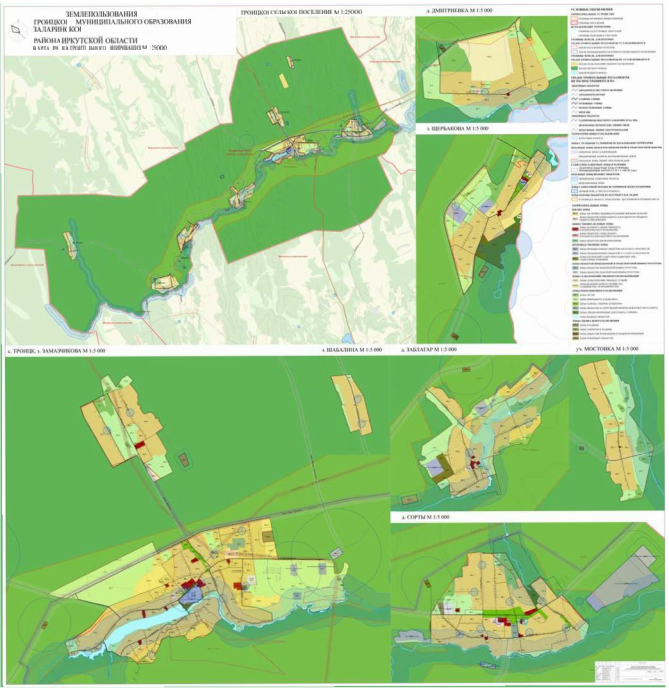  И ЗАСТРОЙКИ  о МУНИЦИПАЛЬНОГООКРАТОНДННЯ 	- земли лесного фонда 	Условия использования для земель лесного фонда устанавливаются Лесным Кодексом  Российской Федерации от 4.12.2006г ФЗ №200, Земельным Кодексом Российской Федерации 	№136-ФЗ,  15.03.2008г №191-ФЗ 	- водные объекты Градостроительным Кодексом Российской Федерации 	Статья 30. Использование земельных участков, на которые действие градострои-  тельных регламентов не распространяется 	- объекты культурного наследия 	На территории Троицкого муниципального образования находятся  памятники исто-  рии , археологии, 	архитектуры и градостроительства. Для памятников архитектуры, истории  и археологии на основании ФЗ-73 запрещается проектирование и проведение землеустрои- тельных, 	земляных, 	строительных 	и 	иных 	видов 	работ, 	Использование 	данных 	объектов устанавливаются Градостроительным Кодексом Российской Федерации управления, конструкторские учебные заведения, поликлиники, ния 	оборотного 	водоснабжения, 	питомники растений 	для 	озеленения 	промышленной 	пло-  щадки, предприятий и санитарно-защитной зоны. 									СанПин  2.2.1/2.1.1.1200-03, 	иными 	санитарными 	нормами 	и 	правилами 	в 	области 	использования промышленных предприятий, складов, коммунальных и транспортных сооружений вий  	использования  24.02.2009г.  № 160. земельных участков, расположенных границах таких 	зон» приятий защите водоносного горизонта загрязнения предельное количество этажей или предельную высоту зданий, строений, со- Зоны парков, скверов, бульваров туризма ЗОНА ЗАСТРОЙКИ ИНДИВИДУАЛЬНЫМИ ЖИЛЫМИ  Минимальные размеры земель-  ного участка 500 кв.м. Макси- участка 10000 кв.м.* Расстояние между фронтальной  границей 	участка 	и 	основным строением до 6 м (или в соот-  ветствии 	со 	сложившейся 	ли- нией застройки); 26.10.2006г №56/6 	Новое строительство, реконструкцию  осуществлять по утвержденному проек- ту планировки, проекту межевания тер-  ритории. При проектировании руководствоваться Максимальное 	расстояние 	от 	СП 55.13330.2011 жилые 	од- границ землевладения до стро-  ений, а также между строения- ми: - 	от 	границ 	соседнего 	участка  до основного строения – 3 м; - 	от 	границ 	соседнего 	участка ноквартирные. (Актуализированная строений – 1 м; - 	от 	границ 	соседнего 	участка 	Субъекты землепользования в жилых до открытой стоянки – 1м; - 	от 	границ 	соседнего 	участка 	территории в порядке и чистоте, сохра- до отдельно стоящего гаража – 	нять зеленые насаждения, беречь объ- 1м; Отступ 	от 	красной 	линии 	- 	не 	Запрещается складирование дров, стро- материалов, Дворовые  (мастерские, 			Строительство осуществлять в соот-  сараи, 	для 	постройки сарая для скота 	ветствии с СП 42.13330.2011 (Актуа- Сады,  палисадники, встроенный 	лизированная редакция СНиП от сараев для скота 	2.07.0189* «Градостроительство. Пла- и птицы до шахтных колодцев 	нировка и застройка городских и сель- со строительными нормами и правилами, му проекту планировки, проекту меже-  вания территории. Допускается блокировка хозяйствен-  ных построек к основному строению. Допускается блокировка хозяйствен-  ных построек на смежных приусадеб- ных участках по взаимному согласию  собственников земельных участков. возведении СРЕДНЕГО ОБЩЕГО ОБРАЗОВАНИЯ (ЖЗ – 2) Максимальный размер земельно-  го участка 3,3 га Отступ от красных линий не ме-  нее 25 м при новом строитель- стве Максимальное количество эта-  жей - до 3 эт. Максимальная высота здания до  конька 15 м. Максимальный процент застрой-  ки земельного участка – 50% Минимальный процент спортив-  но-игровых площадок – 20%. Минимальный процент озелене-  ния – не менее 20%  Территория участка огоражива-  ется по периметру забором высо- той не менее 1,6 м. ЗОНА ДЕЛОВОГО,  ОБЩЕСТВЕННОГО И КОММЕРЧЕСКОГО  НАЗНАЧЕНИЯ 2009 	«Общественные 	здания 	и 	со-  оружения»), 	и другие действующие нормативные  документы и технические регламен- ты, СП, по утвержденному проекту  планировки, проекту межевания тер- ритории. эпидемиологические требования к  учреждениям дополнительного обра- зования детей (внешкольные учре-  ждения), 	со строительными нормами и правилами, СП, техническими ре-  гламентами, по утвержденному про- екту планировки, проекту межевания  территории. Размещать внешкольные учреждения  на территории с учетом транспорт- ной доступности не более 30 мин. Встроенные 	и 	пристроенные 	в 	ос-  новные виды использования, отдель- но стоящие Строительство осуществлять в соот-  ветствии со СП 42.13330.2011 (Акту- ализированная редакция СНиП  2.07.0189* «Градостроительство. Планировка и застройка городских и  сельских поселений») со строитель- ными нормами и правилами, СП,  техническими регламентами, по утвержденному проекту планировки,  проекту межевания территории. ЗОНЫ ОБЪЕКТОВ СОЦИАЛЬНОГО И КОММУНАЛЬНО-БЫТОВОГО  Отдельно 	стоящие. городских и сельских поселений»), СП,  со строительными нормами и правила- ми, техническими регламентами, по  утвержденному проекту планировки, проекту межевания территории. Отдельно стоящие. 	Строительство осуществлять в соот-  ветствии со СП 42.13330.2011 (Актуа- лизированная редакция СНиП  2.07.0189* «Градостроительство. Пла- нировка и застройка городских и сель-  ских поселений»), СП, со строительны- ми нормами и правилами, технически-  ми регламентами, по утвержденному проекту планировки, проекту межева-  ния территории. ЗОНА ОБЪЕКТОВ ЗДРАВООХРАНЕНИЯ  Объекты (Актуализированная ство. Планировка и застройка го- 	земельных принимать 	при 	проектировании 	СП, со строительными нормами и правилами, техническими регла- объектов 	в 	зоне 	объектов 	учре- ту планировки, проекту межевания 	здравоохранения,  СНиП, технических регламентов, СанПиН, и др. документов. ственного назначения 	Отступ от красной линии - не ме- II, III класса опасности 	5 м., при новом строитель-  стве Максимальное количество эта-  жей - 3 эт. Высота - до 15 м Максимальная высота оград – 1,5  м Максимальный процент застрой-  ки – 70% Минимальный процент озелене-  ния – 10%. Отступ от красных линий – не  менее 5 м. Максимальный процент застрой-  ки-10% ЗОНА ПРОМЫШЛЕННЫХ ОБЪЕКТОВ IV, V КЛАССА ОПАСНОСТИ  ЗОНА ОЗЕЛЕНЕНИЙ САНИТАРНО-ЗАЩИТНЫХ ЗОН, САНИТАРНЫХ размещения  инженерной структуры: 	котельные,  очистные 	сооружения, Расстояние от объектов инже- нерного благоустройства до де-  ревьев и кустарников следует  принимать: Газопровод и канализация – 1,5  м.; Отдельно стоящие здания и сооруже-  ния. Планировка и застройка городских и газгольдеры, ГРП, 	Водопровод, дренаж – 2,0 м; сельских поселений»), СНиП 2.06.15- Силовой кабель и кабель связи –  2,0 м. территории 		подстанции, 	Максимальное количество эта-  АТС, 	вышки 	связи 	и 	жей-1 эт. доснабжение. Наружные сети и со- оружения», строительными нор- Автобусные Минимальный размер земельного  участка 0,1 га. Автозаправочные станции проек-  тировать из расчета 1 топливо- 		посты 	раздаточная колонка на 1200 лег-  ГИБДД, 	придорожные 	ковых автомобилей. Минимальная ЗОНЫ ВЕДЕНИЯ ДАЧНОГО ХОЗЯЙСТВА, САДОВОДСТВА, ОГОРОДНИЧЕСТВА  Устройство ливневой канализации,  прогулочных 	и велосипедных до- рожек в твердом покрытии; освеще-  ние На территории сквера запрещается -Максимальный процент -Минимальная 	инженерно-  технического 	строительство, 	реконструк-  цию осуществлять в соответствии с требованиями 	к 	размещению 	таких хозяйственного  назначения взаимного 	согласия 	собственни-  ков жилых домов. - Высота - до 3 м Расстояние 	от 	границ 	смежного земельного  хозяйственных менее 1 м 	участка  построек строительство, 	реконструк- общественного - Торговая площадь 	– до 50 кв.м. цию осуществлять в соответствии с питания бытового 	- 	Максимальное 	количество 	эта- требованиями 	к 	размещению 	таких предприятий  питания общественного 	ментов. Отдельно стоящие объекты. Объекты инженерной  инфраструктуры Линейные объекты и здания, со-  оружения для обслуживания ра- Строительство 	осуществлять 	в 	со-  ответствии с СП 42.13330.2011 (Ак- Объекты 	СНиП  «Градостроительство. сельских 	поселений»), строительными 	нормами 	и 	прави-  лами, 	техническими 	регламентами и 	по 	утвержденному 	проекту 	пла-  нировки, проекту межевания терри- тории. 		ту-  беркулезные 	восстано- Строительство 	осуществлять 	в 	со-  ответствии с СП 42.13330.2011 (Ак- 2.07.0189* Планировка 	и 	застройка 	городских сельских поселений»), Объекты обеспечения туализированная редакция 		ту-  беркулезные 	восстано- ЗОНА ОБЪЕКТОВ И СООРУЖЕНИЙ ФИЗИЧЕСКОЙ КУЛЬТУРЫ И СПОРТА Требования к параметрам сооружений  и границам земельных участков в со- ответствии с СП 42.13330.2011 (Акту- 		СНиП  	«Градостроительство. Планировка и застройка городских и сельских 	поселений»), Обслуживающие объекты являются  вспомогательными по отношению к основному назначению зоны  Новое строительство, реконструкцию  осуществлять в соответствии с требо- ваниями к размещению таких объек-  тов СП, СНиП, технических регла- ментов, СанПиН, и др. документов. 	Новое строительство осуществлять в  	соответствии с требованиями к раз- 	мещению таких объектов, Феде-  Площадь захоронений – не менее 	ральным Законом № 8-ФЗ « О по- гребении и похоронном деле» от 12 	регламентов,  документов. 		сооружения  для 	обслуживания 	ра- ботников и для обеспе- 	строительство, 	реконструк-  цию осуществлять по утвержденно- му проекту планировки и межевания 			Расстояние от площадок до окон  ного 	транспорта 	для 	не менее - 10м. 		строительство, 	реконструк-  цию 	и 		нормы 	расчета 	количества 	по  утвержденному проекту планировки 	В соответствии с техническими  ре-  	гламентами, СанПиН, Федеральным Отступ 	от 	красных 	линий 	не 	законом от 22 июля 2008 г. № 123 – ФЗ «Технический регламент 		строительство, 	реконструк-  цию 	и 		нормы 	расчета 	количества машино-мест осуществлять 	строительство, 	реконструк-  цию осуществлять по утвержденно- му проекту планировки и межевания  территории, в соответствии с требо- ваниями к размещению таких объек-  тов 	СП, 	СНиП, 	технических 	регла- ментов, СанПиН, и др. документов. МЕЛЬНЫХ УЧАСТКОВ И ОБЪЕКТОВ КАПИТАЛЬНОГО СТРОИТЕЛЬСТВА: нет. на разработку проекта правил землепользования и застройки Троицкого Правила землепользования и застройки Троицкого муниципаль- Решения 	органа 	местного 	самоуправления 	от 	« 	13 	» 	февраля на основании заключенного соглашения о передаче полномочий органов Подрядчик − 	Муниципальное образование «Заларинский район» Иркут- Численность населения Площадь 	Троицкого сельского поселения – 22768,37 га. Административный 	центр 	муниципального 	образования  площадь 236 га., количество жителей 916  чел. − 	законодательные и другие документы органов государствен- документы, учет - проект схемы территориального планирования муниципально- Основные требов 	о-  строительному кодексу Российской Федерации и Рекомендаци- ям. 	1. Проект Правил включает в себя: 	- 	порядок 	применения 	правил 	землепользования 	и 	за-  стройки и внесения изменений в указанные правила; 	- карту градостроительного зонирования, выполненных на  топографических планах в М 1:2000 или 1:5000 (уточняется Ис- полнителем самостоятельно); 	- градостроительные регламенты. 	1.1. Порядок применения правил землепользования и за-  стройки и внесения в них изменений включает в себя положе- ния: 	зонирования  отображаются границы зон  с особыми условиями использова- ния 	территории, 	границы 	территорий 	объектов 	культурного  наследия. 	1.3. Градостроительные регламенты включают виды раз-  решенного использования земельных участков и объектов капи-  тального строительства, предельные (минимальные и (или) мак-  симальные) размеры земельных участков и предельные парамет-  ры разрешенного строительства, реконструкции объектов капи-  тального строительства. Ограничения использования земельных  участков и объектов капитального строительства, устанавливае- мые в соответствии с законодательством Российской Федерации. Состав работы Согласно календарному плану работ выполнения работ Проект 	Правил 	передается 	Исполнителем 	Комиссии 	для ваемым материалам Порядок согласова- 